Zał. 13Ławka betonowo – drewniana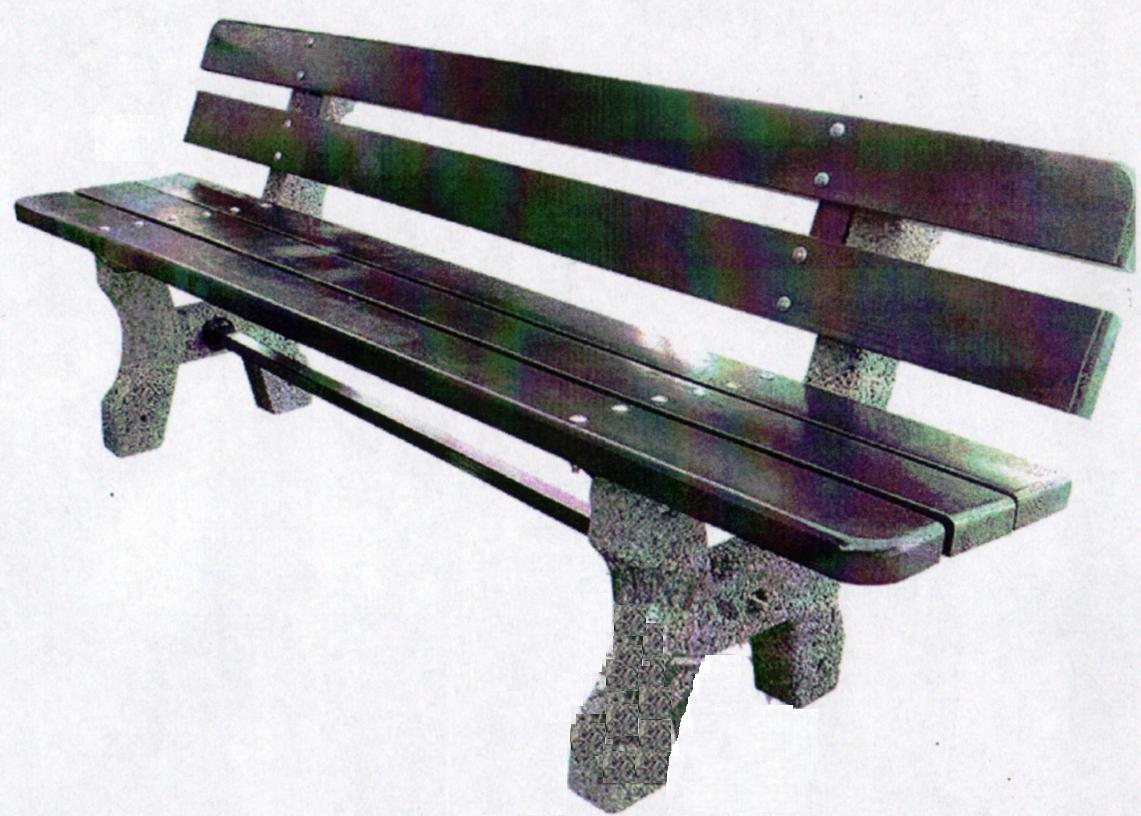 Cechy:- długość ławki  1,60 m,- wymiar siedziska – 350 mm;- wysokość ławki  730 mm;-wysokość siedziska od ziemi – 450 mm;- grubość ścianek elementu 80 mm;- listwy siedziska i oparcia z drewna o grubości 40 mm, szlifowane, impregnowane ciśnieniowo, malowane lakierobejcą kolor – palisander- pokrycia podstaw betonowych (beton B-25) – grys biało czarnyKosz na śmieci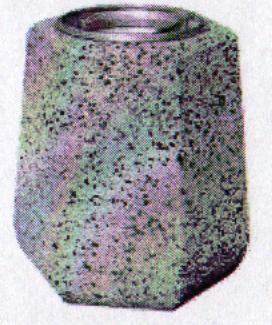 Kosze żelbetowe:- sześciokątne (beton B-20);- wkłady z blachy ocynkowanej;- pokrycie kosza: grys biało-czarny.Stojak na rowery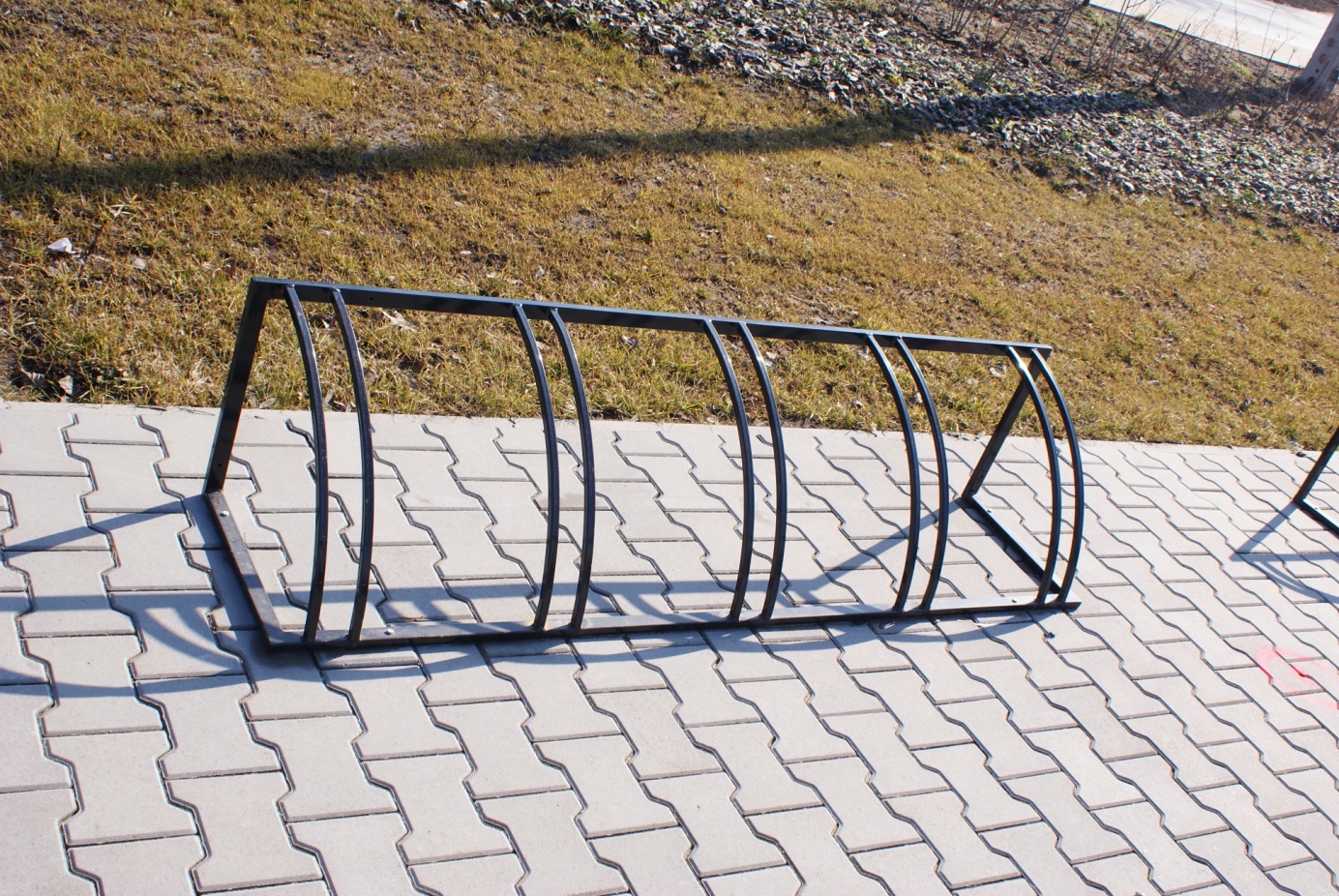 Stojak rowerowy na 5 stanowisk, mocowany za pomocą śrub, bezpośrednio do podłoża, powłoka stojaka: ocynkowana i malowana (kolor czarny), 